Муниципальное казённое общеобразовательное учреждение«Малокамалинская основная общеобразовательная школа №5»«СОГЛАСОВАНО»                                                                          «УТВЕРЖДАЮ»Председатель МС,                                                                             Директор школы                                                                     зам.директора по УВР                                                                       Волокитина Е.И.Беребера Е. С.   ______                                                                     _____________________Протокол  МС  № ____                                                                   Приказ № _____________от_____________2015 г.                                                                  от_______________2015г.Адаптированная общеобразовательная программа для детей с нарушениями интеллекта по предмету «Информатика, ИКТ»(9 класс)«РАССМОТРЕНО»  на ШМО естественно – технологического  цикла протокол №____ от______________2015 г.       Разработал:       Учитель информатики:  Неретина Н.И.2015 – 2016 учебный годПОЯСНИТЕЛЬНАЯ ЗАПИСКАРабочая программа по информатике и ИКТ составлена на основе методических рекомендаций Министерства образования и науки Красноярского края № 5429 от 17.06.2013г. об организации образовательного процесса обучающихся с ограниченными возможностями здоровья, а также на основе дидактического пособия «Информатика и ИКТ 9 класс» для школьников, обучающихся по адаптированной программе (автор – составитель И.Г. Громкова, Красноярск: КГПУ им. В.П. Астафьева, 2015г.).Введение учебного предмета «Информатика, ИКТ» способствует принципу коррекционной направленности образовательного процесса, который является ведущим. Особое внимание уделено использованию информационных технологий в жизни, предмет даёт целенаправленную подготовку обучающихся к использованию информационных и коммуникационных технологий в процессе различных видов деятельности. Цели изучения курса:общекультурная цель – ознакомление учащихся с компьютерами, распространённой частью «культурного ландшафта» - среды обитания современного человека – и формирование мировоззрения ребёнка;технологическая цель – приобретение навыков работы на компьютере;коррекционная цель – способствовать развитию высших психических функций (памяти, мышления, внимания, воображения и др.).Основная задача курса: усвоение учащимися правил работы и поведения при общении с компьютером; приобретение учащимися навыков использования простейших тренажёров в работе на клавиатуре; использование на занятиях упражнений с игровыми программами с целью развития моторики пальцев; использование компьютерных знаний на уроках.Одним из важнейших принципов в обучении детей с ОВЗ является принцип наглядности. Прежде всего, он предполагает построение учебного процесса с опорой на конкретные предметы, образы и действия, непосредственно воспринимаемые ими.Не менее важен и мотивационный момент в обучении. Детям с нарушениями развития сложно выучить и понять такие абстрактные понятия, как «информация», «алгоритм», «программа». Поэтому обучение должно проходить в форме игры, где на основе ситуаций, близких и понятных школьнику, рассматриваются основные понятия. Важно дать ребёнку не название того или иного явления, а сформировать понимание информационных процессов и свойств информации и научить пользоваться полученными знаниями в повседневной деятельности.Процесс обучения в школе детей с ОВЗ выполняет образовательную, воспитательную и развивающую функции.Наряду с этим следует выделить и специфическую – коррекционную функцию. Реализация этих функций обеспечивает комплексный подход к процессу формирования всесторонне развитой личности. Целью коррекционно – воспитательной работы с детьми и подростками с ОВЗ является их социальная адаптация, трудоустройство и дальнейшее приспособление к условиям жизни в тех случаях, когда они бывают включены в окружающую их социальную среду.Введение в программу обучения умственно – отсталых детей информатики в силу своих структурных особенностей и общеразвивающего  содержания открывает широкие возможности для интеллектуального развития ребёнка. В целом можно сказать, что обучение «особых» детей работе на персональном компьютере при правильной организации является развивающим для всех компонентов мыслительной деятельности: мотивационного, регуляционного и операционного.В работе с умственно – отсталыми подростками особое внимание необходимо уделять не столько теоретическому материалу курса, сколько развивающим возможностям компьютера. С учётом этого рабочей программой предусмотрено обучение, которое целиком отводится на освоение детьми способов работы с персональным компьютером, текстовым редактором MS Word, знакомство с глобальной сетью Интернет и её возможностями, закрепление ранее приобретённых навыков.Программой предусмотрено проведение: практические работы – 17;контрольные работы – 2.Требования к уровню подготовки обучающихся учебного курса «Информатика и ИКТ» специальных (коррекционных) классов VIII видаУчащиеся должны:знать \ пониматьпредмет изучения информатики;ТБ и правила поведения в кабине информатики и при работе за компьютером;состав  основных устройств компьютера, их назначение;элементы диалогового окна;объекты Рабочего стола;элементы окна программы;назначение текстовых редакторов;основные объекты текстового редактора;основные режимы работы текстового редактора (ввод, редактирование, форматирование, работа с файлами);назначение графического редактора;назначение основных компонентов среды графического редактора: рабочего поля, панели инструментов, палитры, меню команд;назначение и роль Интернета в развитии общества;технологию поиска информации в Интернете;иметь представление об электронной почте и правилах формирования адреса;историю и перспективы развития компьютерных техники;иметь представление о социальных сетях;правила общения в социальных сетях. уметьследовать требованиям техники безопасности, гигиены, эргономики и ресурсосбережения при работе со средствами информационных и коммуникационных технологий;приводить примеры информации;пользоваться клавиатурой компьютера для символьного ввода данных;включать и выключать компьютер;пользоваться клавиатурой, мышью;запускать программы с помощью Главного меню;ориентироваться в типовом интерфейсе: пользоваться меню, работать с окнами;пользоваться программами для обработки символьной и числовой информации;выполнять основные операции над текстом: ввод, редактирование, форматирование;перемещаться по тексту;сохранять текст;пользоваться клавиатурой, мышью при работе с текстом;создавать изображение в среде графического редактора;сохранять графические изображения;искать информацию с помощью поисковых систем;пользоваться электронной почтой;пользоваться социальными сетями.СОДЕРЖАНИЕ КУРСА ИНФОРМАТИКИ И ИКТКомпьютер как универсальное устройство обработки информации. Повторение  – 9 ч.Техника безопасности в компьютерном классе. Устройство ПК. Операционная система Windows. Основные действия с папками и файлами. Стандартные программы Windows.Практикум Устройство персонального компьютера.Операционная система Windows: настройка параметров рабочего стола.Создание папки.Стандартные программы Windows.Информационные технологии обработки текстовой информации – 17 ч.Текстовый редактор MICROSOFT WORD.  Создание документов в MS Word.  Маркированные и нумерованные списки. Построение таблиц. Работа с рисунком. Вид документа. Печать документа. Практикум Ввод и редактирование документа.Работа с фрагментом текста.Форматирование текста.Создание списков.Создание и редактирование таблицы.Форматирование таблицы.Занесение данных в таблицу.Работа с рисунком.Вид документа.Печать документа.Информационные ресурсы компьютерных сетей – 7 ч.История развития компьютерных сетей. Поисковая служба Интернета. Электронная почта. Социальные сети.ПрактикумПоиск информации в Интернете.Создание электронного ящика.Общение в социальных сетях.Учебно-тематический план ПЕРЕЧЕНЬ ПРОВЕРОЧНЫХ РАБОТ ПЕРЕЧЕНЬ ПРАКТИЧЕСКИХ РАБОТПЕРЕЧЕНЬ СРЕДСТВ ИКТ, НЕОБХОДИМЫХ ДЛЯ РЕАЛИЗАЦИИ ПРОГРАММЫАппаратные средства:компьютер;проектор;принтер;устройства для ручного ввода текстовой информации и манипулирования экранными объектами – клавиатура и мышь.Программные средства:операционная система Windows;текстовый редактор MS Word;приложение Калькулятор;графический редактор Paint;Web –браузер;текстовый редактор WordPad.Фамилия, имя _______________________________________ класс ______ дата ____________ВХОДНАЯ КОНТРОЛЬНАЯ РАБОТА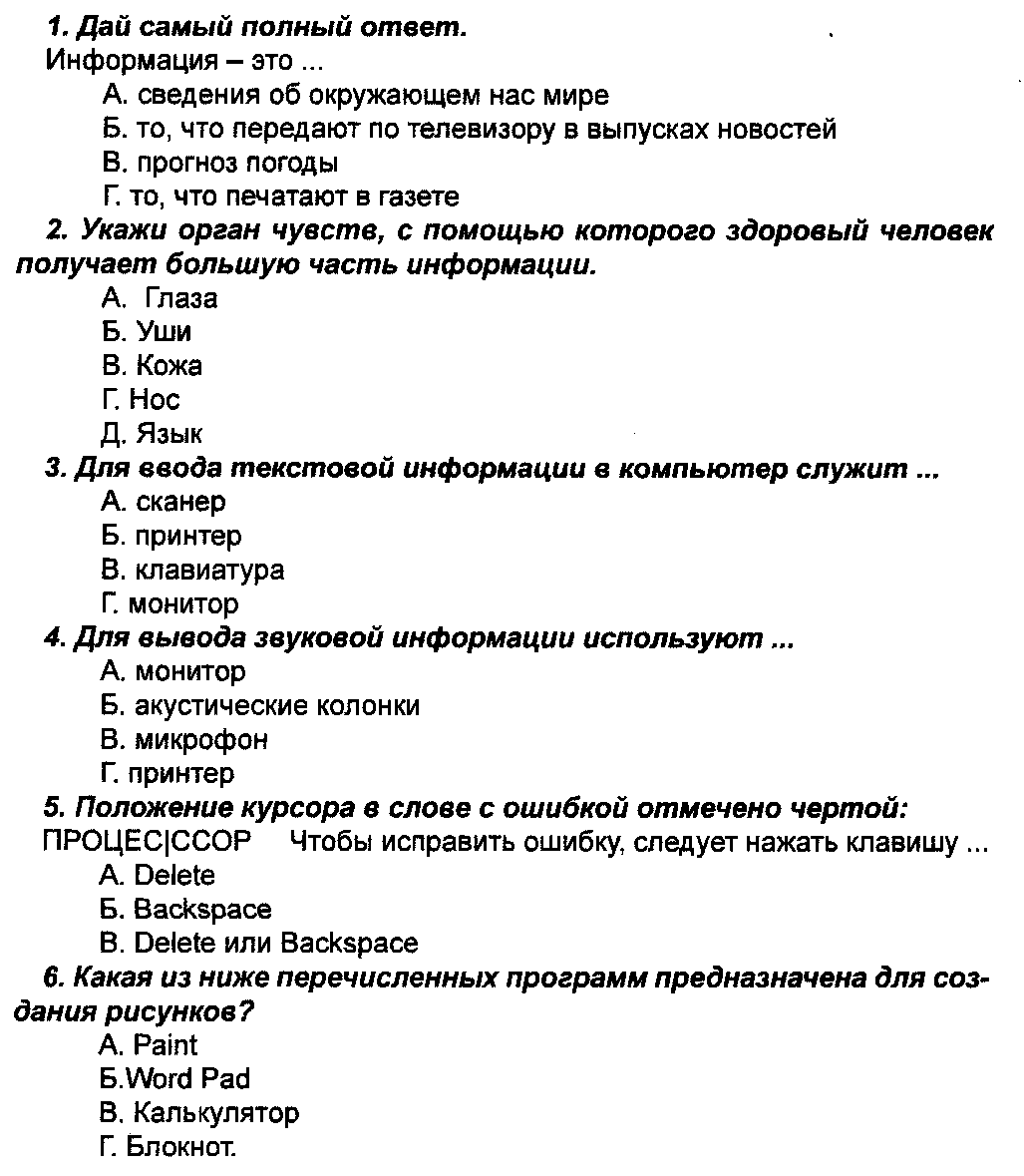 Фамилия, имя _______________________________________ класс ______ дата ____________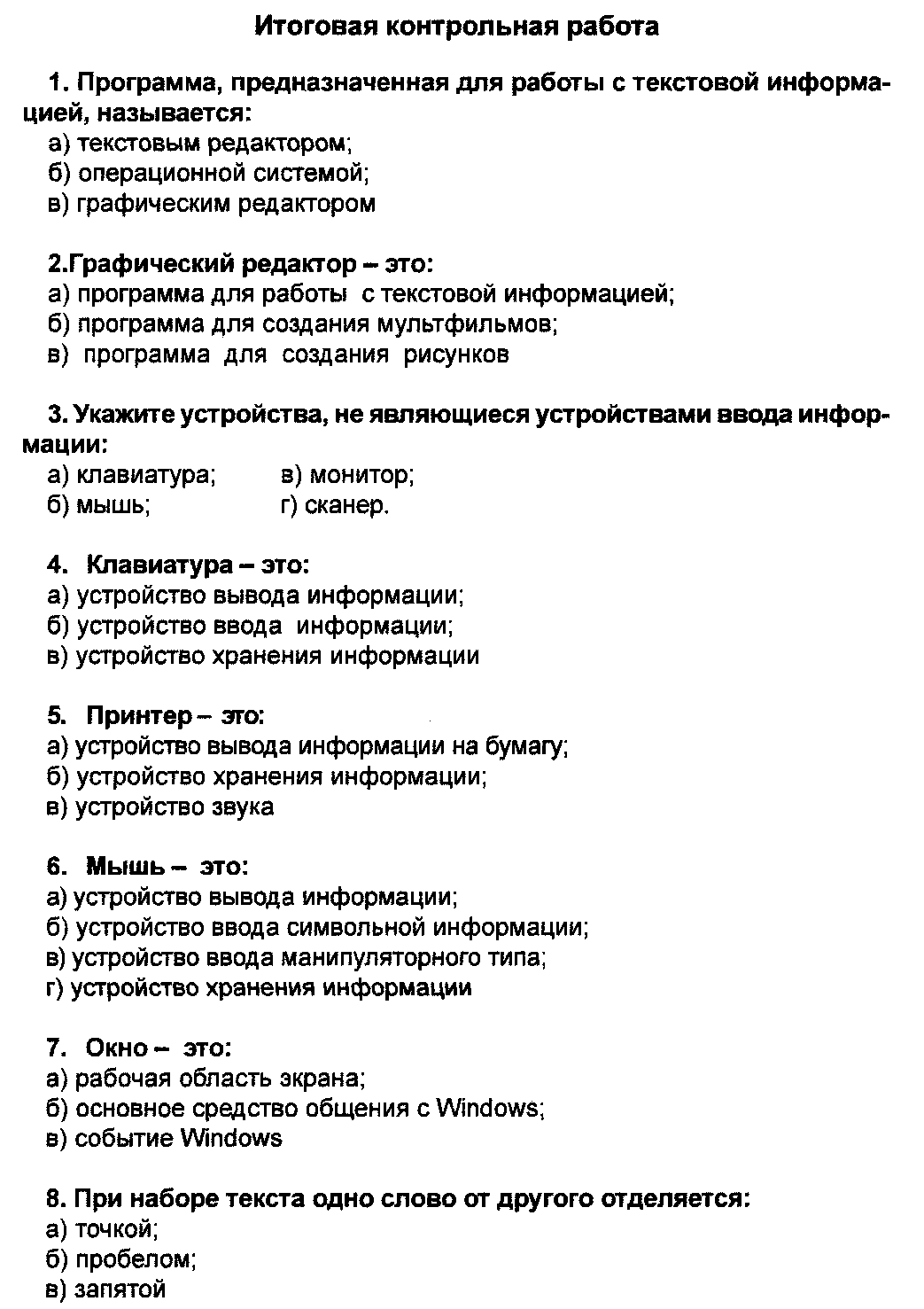 СрокиВсего часовПрактическихПрактическихОтметки о выполненииОтметки о выполненииСрокиВсего часовКРПРВсего часовКРIчетверть914IIчетверть7-4IIIчетверть10-6IVчетверть813Год34217№ п/пТемаДата контроляВходная контрольная работаИтоговая контрольная работа№ п/пТемаДата Практическая работа №1. Устройство персонального компьютераПрактическая работа №2. Операционная система Windows: настройка параметров рабочего столаПрактическая работа №3. Создание папкиПрактическая работа №4. Стандартные программы WindowsПрактическая работа №5. Ввод и редактирование документаПрактическая работа №6. Работа с фрагментом текстаПрактическая работа №7. Форматирование текстаПрактическая работа №8. Создание списковПрактическая работа №9. Создание и редактирование таблицыПрактическая работа №10.  Форматирование таблицыПрактическая работа №11. Занесение данных в таблицуПрактическая работа №12. Работа с рисункомПрактическая работа №13. Вид документаПрактическая работа №14. Печать документаПрактическая работа №15. Поиск информации в ИнтернетеПрактическая работа №16. Создание электронного ящикаПрактическая работа №17. Общение в социальных сетях№Тема урокаКЧЭлементы содержанияОбразовательные задачиКоррекционо – развивающие задачиДатаПовторение материала, изученного в 8 классе – 9 чПовторение материала, изученного в 8 классе – 9 чПовторение материала, изученного в 8 классе – 9 чПовторение материала, изученного в 8 классе – 9 чПовторение материала, изученного в 8 классе – 9 чПовторение материала, изученного в 8 классе – 9 чПовторение материала, изученного в 8 классе – 9 чПовторение материала, изученного в 8 классе – 9 ч1Техника безопасности в компьютерном классе. Устройство ПК1ТБ. Монитор. Системный блок. Клавиатура. Компьютерная мышь. Принтер. Сканер. Многофункциональное устройство (МФУ). Акустические колонки.  Модем. Веб – камера.Повторить с  учащимися с правилами поведения в кабинете информатики;  архитектуру ПКРазвитие психических процессов и их коррекция. Развитие устойчивого интереса к знаниям2Практическая работа №1Устройство персонального компьютера. ТБ1Монитор. Системный блок. Клавиатура. Компьютерная мышь.Знать основные составляющие ПК (системный блок, монитор, клавиатура, мышь)Развитие психических процессов и их коррекция. Развитие устойчивого интереса к знаниям3Операционная система Windows1Рабочий стол. Специальные объекты Windows: Мой компьютер, Сетевое окружение,  Корзина. Элементы управления: Панель задач, ПускЗнать элементы управления Рабочего стола, специальные объекты WindowsРазвитие психических процессов и их коррекция. Развитие устойчивого интереса к знаниям4Практическая работа №2 Операционная система Windows: настройка параметров рабочего стола. ТБ 1Пуск. Главное меню. Вложенное (скрытое) меню. Тема Рабочего стола. Фон Рабочего стола. Выключение компьютераУметь пользоваться элементами управления: Пуск, Панель задач; устанавливать тему и фон Рабочего стола; выключать компьютер Развитие психических процессов и их коррекция. Развитие устойчивого интереса к знаниям5Основные действия с папками и файлами1Файл. Имя файла. Тип файла. Расширение. Значки файлов. Операции с файлами. Папка. Вложенная папка.Сформировать представления о понятиях «файл» и «папка»; познакомиться с основными операциями над файлами и папкамиРазвитие психических процессов и их коррекция. Развитие устойчивого интереса к знаниям6Практическая работа №3 Создание папки. ТБ1Операции с папками: создание, копирование, перемещение, удаление, переименованиеУметь выполнять операции с папками: создание, копирование, перемещение, удаление, переименованиеРазвитие психических процессов и их коррекция. Развитие устойчивого интереса к знаниям7Стандартные программы Windows1Стандартные программы операционной системы Windows: Калькулятор, WordPad,  PaintЗнать стандартные программы операционной системы Windows: Калькулятор, WordPad,  Paint; их возможности и назначениеРазвитие психических процессов и их коррекция. Развитие устойчивого интереса к знаниям8Практическая работа №4 Стандартные программы Windows. ТБ 1Стандартные программы операционной системы Windows: Калькулятор, WordPad,  PaintУметь пользоваться стандартными программами операционной системы Windows: Калькулятор, WordPad,  PaintРазвитие устойчивого внимания, памяти. Развитие психических процессов и их коррекция. Развитие устойчивого интереса к знаниям9Входная контрольная работа1Контрольная работа в формате тестирования Уметь применять полученные знания и навыкиРазвитие чувства времени и длительности его.Текстовый редактор MICROSOFT WORD – 17 чТекстовый редактор MICROSOFT WORD – 17 чТекстовый редактор MICROSOFT WORD – 17 чТекстовый редактор MICROSOFT WORD – 17 чТекстовый редактор MICROSOFT WORD – 17 чТекстовый редактор MICROSOFT WORD – 17 чТекстовый редактор MICROSOFT WORD – 17 чТекстовый редактор MICROSOFT WORD – 17 ч10Текстовый редактор MICROSOFT WORD1Текстовый редактор: возможности, назначение, основные элементы. Основные действия с текстом. Расширить представления о текстовом редакторе и его возможностяхРазвитие психических процессов и их коррекция. Развитие устойчивого интереса к знаниям11Создание документов в MS Word1Основные элементы среды Microsoft Word. Создание текста. Ввод текста в документ. Абзац. Редактирование текста. Удаление текста. Форматирование текста. Атрибуты форматирования. Выравнивание текста. Знать основные элементы среды Microsoft Word; приёмы работы с текстом в Microsoft WordРазвитие психических процессов и их коррекция. Развитие устойчивого интереса к знаниям12Практическая работа №5 Ввод и редактирование документа. ТБ1Запуск программы Word. Создание нового документа. Набор текста по образцу. Проверка правописания. Сохранение документа. Закрытие программы WordПродолжить работу над формированием навыков ввода текста и его редактирования; сохранять документРазвитие психических процессов и их коррекция. Развитие устойчивого интереса к знаниям13Практическая работа №6 Работа с фрагментом текста. ТБ1Запуск программы Word.  Открытие ранее сохранённого документа.  Редактирование ранее созданного документа. Сохранение документа. Закрытие программы WordПродолжить работу над формированием навыков редактирования ранее созданного текста; сохранять документРазвитие психических процессов и их коррекция. Развитие устойчивого интереса к знаниям14Практическая работа №7 Форматирование текста. ТБ1Запуск программы Word. Создание нового документа. Набор текста по образцу. Форматирование текста. Сохранение документа. Закрытие программы WordПродолжить работу над формированием навыков форматирования текста по образцу; сохранять документРазвитие психических процессов и их коррекция. Развитие устойчивого интереса к знаниям15Маркированные и нумерованные списки1Приёмы создания текстового документа. Нумерованный список. Маркированный список. Примеры. Создание списковИметь представление о списках. Знать отличия маркированного списка от нумерованного; правила создания спискаРазвитие психических процессов и их коррекция. Развитие устойчивого интереса к знаниям16Практическая работа №8 Создание списков. ТБ1Запуск программы Word. Создание нового документа. Набор текста по образцу. Оформление текста в виде списка. Сохранение документа. Закрытие программы WordУметь оформлять текст в виде списка; сохранять документРазвитие психических процессов и их коррекция. Развитие устойчивого интереса к знаниям17Построение таблиц1Приёмы создания текстового документа. Таблица. Вставка таблицы в документ Microsoft Word.  Построение таблица. Операции с таблицей. Внесение данных в таблицу. Иметь представление о таблице как о форме представления текстовой информации. Знать правила построения таблицы, операции с ней; правила внесения данных в таблицуРазвитие психических процессов и их коррекция. Развитие устойчивого интереса к знаниям18Практическая работа №9 Создание и редактирование таблицы. ТБ1Запуск программы Word. Создание нового документа. Вставка таблицы в документ Microsoft Word.  Вставка строки \ столбца в имеющуюся таблицу.   Сохранение документа. Закрытие программы WordУметь строить таблицу в текстовом документе; вносить в таблицу данные; добавлять \ удалять строки \ столбцы; сохранять документРазвитие психических процессов и их коррекция. Развитие устойчивого интереса к знаниям19Практическая работа №10 Форматирование таблицы. ТБ1Запуск программы Word. Создание нового документа. Вставка таблицы в документ Microsoft Word.  Создание бланка документа по образцу.   Сохранение документа. Закрытие программы WordПродолжить работу над формированием навыков форматирования таблицы; сохранять документРазвитие психических процессов и их коррекция. Развитие устойчивого интереса к знаниям20Практическая работа №11 Занесение данных в таблицу. ТБ1Запуск программы Word. Открытие ранее созданного документа. Заполнение бланка документа данными  Сохранение документа. Закрытие программы WordПродолжить работу над формированием навыков внесения данных в таблицу; сохранять документРазвитие психических процессов и их коррекция. Развитие устойчивого интереса к знаниям21Работа с рисунком1Приёмы создания текстового документа. Коллекция клипов Microsoft Office.  Надписи и объекты WordArt. Панель инструментов Рисование. Вставка рисунка из графического файла. Изменение положения рисунка в документе. Изменение цвета рисунка. Выбор стиля рисунка. Удаление рисункаЗнать правила создания и работы с рисунком в текстовом документе Развитие психических процессов и их коррекция. Развитие устойчивого интереса к знаниям22Практическая работа №12 Работа с рисунком. ТБ1Запуск программы Word. Создание нового документа. Создание рисунка по образцу. Сохранение документа. Закрытие программы WordУметь создавать рисунок в текстовом документе; сохранять документРазвитие психических процессов и их коррекция. Развитие устойчивого интереса к знаниям23Вид документа1Приёмы создания рисунка в текстовом документе. Режим просмотра документа. Режим чтения. Параметры просмотра. Дополнительные элементы Иметь представление о виде документаРазвитие психических процессов и их коррекция. Развитие устойчивого интереса к знаниям24Практическая работа №13 Вид документа. ТБ1Запуск программы Word. Открытие ранее созданного документа. Изменение вида текстового документа в соответствии с требованиями.  Сохранение документа. Закрытие программы WordПродолжить работу над формированием навыков работы с текстом; сохранять документРазвитие психических процессов и их коррекция. Развитие устойчивого интереса к знаниям25Печать документа1Принтер. Настройка параметров страницы для печати. Раздел печати документа. Окно печати документа.  Печать документа.Знать, какие устройства используются для печати документа; настройку параметров страницы для печатиРазвитие психических процессов и их коррекция. Развитие устойчивого интереса к знаниям26Практическая работа №14 Печать документа. ТБ1Открытие ранее созданного документа. Предварительный просмотр. Печать документаПродолжить работу над формированием навыков печати документаРазвитие психических процессов и их коррекция. Развитие устойчивого интереса к знаниямИнформационные ресурсы компьютерных сетей – 7 чИнформационные ресурсы компьютерных сетей – 7 чИнформационные ресурсы компьютерных сетей – 7 чИнформационные ресурсы компьютерных сетей – 7 чИнформационные ресурсы компьютерных сетей – 7 чИнформационные ресурсы компьютерных сетей – 7 чИнформационные ресурсы компьютерных сетей – 7 чИнформационные ресурсы компьютерных сетей – 7 ч27История развития компьютерных сетей1История развития компьютерных сетей. Этапы развития. Компьютерная сеть. Назначение. Интернет как средство для обмена информацией. Познакомить с историей развития компьютерных сетейРазвитие психических процессов и их коррекция. Развитие устойчивого интереса к знаниям28Поисковая служба Интернета1Поисковая служба Интернета. Яндекс. Google.  Рамблер.  Mail. Назначение поисковых систем. Знать поисковые службы Интернета: Яндекс. Google.  Рамблер.  Mail; их возможности и назначениеРазвитие психических процессов и их коррекция. Развитие устойчивого интереса к знаниям29Практическая работа №15 Поиск информации в Интернете. ТБ1Поиск информации в Интернете с использованием  поисковых службУметь  выполнять  поиск информации в Интернете с использованием  поисковых службРазвитие психических процессов и их коррекция. Развитие устойчивого интереса к знаниям30Электронная почта1Назначение поисковых систем. Электронная почта: возможности, назначение. Схема доставки сообщения. Преимущества и недостатки e-mail. Почтовый адресИметь представление об электронной почте, её возможности, назначение, схеме доставки сообщений,  достоинства и недостатки Развитие психических процессов и их коррекция. Развитие устойчивого интереса к знаниям31Практическая работа №16 Создание электронного ящика. ТБ1Создание электронной почты на www.yandex.ru,  www.mail.ruУметь создавать электронную почту на www.yandex.ru,  www.mail.ruРазвитие психических процессов и их коррекция. Развитие устойчивого интереса к знаниям32Социальные сети 1Назначение поисковых систем. Социальная сеть. Основные функции социальных сетей. Иметь представление о социальных сетях, их возможностях и назначенииРазвитие психических процессов и их коррекция. Развитие устойчивого интереса к знаниям33Практическая работа №17 Общение в социальных сетях. ТБ1Социальные сети: Одноклассники, ВКонтакте, Мой мир и др. правила общения в социальных сетяхЗнать . правила общения в социальных сетяхРазвитие психических процессов и их коррекция. Развитие устойчивого интереса к знаниям34Итоговая контрольная работа1Контрольная работа в формате тестирования Уметь применять полученные знания и навыкиРазвитие чувства времени и длительности его.